宝市文明办〔2021〕16号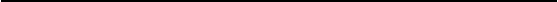 关于开展2021年度推荐学习宣传争做“陕西省新时代好少年”活动的通知各县区（委）文明办、教体（文教）局、团委、妇联，市教育局直属学校：为学习贯彻习近平新时代中国特色社会主义思想，贯彻落实党的十九大和十九届二中、三中、四中、五中全会精神，围绕立德树人根本任务，积极培育和践行社会主义核心价值观，培养德智体美劳全面发展的社会主义建设者和接班人，帮助青少年“扣好人生第一粒扣子”，进一步深化“厚德陕西”建设，营造庆祝建党100周年浓厚氛围。省委文明办、省教育厅、团省委、省妇联决定，在全省开展2021年度推荐、学习、宣传、争做“陕西省新时代好少年”活动，现就宝鸡市活动开展作以下安排。一、推选对象凡户籍在宝鸡的10—16岁少年，均可参与。二、推选条件积极践行社会主义核心价值观，在爱党爱国、孝老爱亲、助人为乐、热心公益、勤学善思、创新创造、自强自立、热爱劳动、保护环境、弘扬中华优秀文化等方面表现突出，取得优秀成果，引起积极社会反响，充满时代气息，事迹生动感人的少年典型，树立广大未成年人身边的学习榜样，彰显新时代好少年朝气蓬勃、积极向上的精神风貌，示范带动广大青少年向上向善。三、组织领导本次活动由市委文明办思想道德建设科组织实施。四、活动安排1、网络直接推荐。3月31日至4月10日，各县区广泛开展评议、推荐新时代好少年活动，社会各界人士可登录陕西文明网、文明陕西官方微信新时代好少年推荐平台进行好少年线索推荐。同时，将网络推荐情况报送市委文明办。2、集中推荐。4月15日前，市委文明办联合市教育局、团市委、市妇联，在评选的基础上向省文明办推荐5名事迹突出的少年典型。3、网络评议点赞。4月20日至5月10日，省委文明办结合网络推荐和各市（区）集中推荐情况甄选事迹突出的“陕西省新时代好少年”典型代表在陕西文明网、文明陕西官方微信进行展示，各县区要发动广大青少年登录相关网站，开展评议点赞，交流心得体会。每人推荐评议的字数控制在50字以内。评议点赞的结果将作为“陕西省新时代好少年”评选的重要参考。4、表彰奖励。5月20日前，主办单位根据网上推荐评议、各市推荐情况，组织有关专家评审，确定2021年拟表彰的“陕西省新时代好少年”人选。“六一”儿童节前，发布2021年度“陕西省新时代好少年”名单。五、具体要求1、认真组织。各县区要充分认识开展“陕西省新时代好少年”推荐及学习宣传活动对加强和改进未成年人思想道德建设的重要意义，要把推荐、学习、宣传、争做“陕西省新时代好少年”活动作为加强和改进全市未成年人思想道德建设，深化“厚德陕西”道德建设的一项重要工作，精心组织，周密安排，确保活动顺利开展。各县区推荐、点赞情况将在一定范围内予以通报。2、广泛发动。推荐评议过程就是让广大青少年向新时代好少年学习的过程。各县区（委）文明办要认真做好牵头协调工作，联合教育、团委、妇联广泛发动各中小学校学生开展“陕西省新时代好少年”推荐评议活动。要做好重点候选人的网络推荐及推荐评议环节学生参与率，通过宣传发动让每所中小学校、每个学生都参与进来，把推荐评议的过程变成教育和学习的过程。3、加强宣传。各县区要积极组织媒体开辟专版、专题、专栏，大力宣传本地 “新时代好少年”的先进事迹和推荐评选活动的进展效果，组织发动中小学校认真开展学习实践，举办演讲征文、故事分享，组织志愿服务、亲情关爱、环境保护、劳动锻炼，开展红色旅游、国情调研，以及科创比赛、小课题研究等活动，引导青少年以“新时代好少年”为榜样，在潜移默化中增进对主流价值的认知认同，内化为思想观念、外化为行为习惯。4.材料报送。推荐材料：“陕西省新时代好少年”推荐表，1500字文字材料，200字左右事迹简介，一张1寸近期免冠照片。纸质版材料（一式四份，加盖推荐单位公章）于4月8日前报市委文明办思想道德建设科，电子版材料发送至wmb1909@163.com。5、推荐名额。各县区可在3月初推荐“全国新时代好少年”的基础上，再报2-3名候选人。市教育局直属学校每所学校限报2名候选人，由市教育局统一报送市委文明办。以前已获得过“陕西省美德少年”“陕西省新时代好少年”的不再上报。本次推荐的候选人，还将作为2021年度“宝鸡市新时代好少年”候选人。联系人：阴学军      电话：3260618附: 2021年度“陕西省新时代好少年”候选人推荐表中共宝鸡市委文明办。                   宝鸡市教育局共青团宝鸡市委                  宝鸡市妇联2021年3月30日附件：2021年度“陕西省新时代好少年”候选人推 荐 表市（区）  注：此表请双面打印。中共宝鸡市委文明办文件宝鸡市教育局文件共青团宝鸡市委文件宝鸡市妇联文件姓  名性别民族所在学校、班级出生年月家庭详细住址父亲姓名电 话单位、职务或职业母亲姓名电 话单位、职务或职业班主任评价（70—100字）                            学校盖章 年    月    日                            学校盖章 年    月    日                            学校盖章 年    月    日                            学校盖章 年    月    日                            学校盖章 年    月    日                            学校盖章 年    月    日社区（村党支部）意见                              （盖章）年    月    日                              （盖章）年    月    日                              （盖章）年    月    日                              （盖章）年    月    日                              （盖章）年    月    日                              （盖章）年    月    日主要事迹（500字）县（区）文明办意见                           （盖章）                     年   月    日                           （盖章）                     年   月    日                           （盖章）                     年   月    日                           （盖章）                     年   月    日                           （盖章）                     年   月    日                           （盖章）                     年   月    日市（区）文明办推荐意见                           （盖章）                     年   月    日                           （盖章）                     年   月    日                           （盖章）                     年   月    日                           （盖章）                     年   月    日                           （盖章）                     年   月    日                           （盖章）                     年   月    日